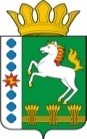 КОНТРОЛЬНО-СЧЕТНЫЙ ОРГАН ШАРЫПОВСКОГО РАЙОНАКрасноярского краяЗаключениепо результатам внешней проверки годового отчета Управления социальной защиты администрации Шарыповского района об исполнении бюджета за 2017 год	от  06.03.2018 									 № 18Основание для проведения внешней проверки годового отчета:- п.3 ст.5 Решения Шарыповского районного Совета депутатов от 20.09.2012 № 31/289р «О внесении изменений и дополнений в Решение Шарыповского районного Совета депутатов от 21.06.2012 № 28/272р «О создании Контрольно – счетного органа Шарыповского района» (в ред. от 20.03.2014 № 46/536р, от 25.09.2014 № 51/573р, от 26.02.2015 № 56/671р);- п. 2.3.1 плана работы Контрольно-счетного органа Шарыповского района на 2018 год утвержденный председателем Контрольно–счетного органа от 14.12.2017;- приказ Контрольно-счетного органа Шарыповского района от 28.02.2018 № 07 «О начале проведения внешней проверки годовых отчетов главных распорядителей бюджетных средств об исполнении районного бюджета и бюджетов поселений за 2017 год».Цель контрольного мероприятия:- проверка годового отчета Управления социальной защиты населения администрации Шарыповского района об исполнении бюджета за 2017 год.Предмет контроля: средства бюджета Шарыповского района.Объект контроля: Управление социальной защиты населения администрации Шарыповского района.Перечень изученных документов: -  Решение Шарыповского  районного Совета депутатов от 08.12.2016 № 11/116р  «О бюджете района на 2017 год и плановый период 2018 и 2019 годов» (в ред. от 16.02.2017 № 12/127р, от 10.08.2017 № В/162р,  от 05.10.2017 № 18/180р, от 09.11.2017 № 19/186р, от 07.12.2017 № 20/199р); - Инструкция «О порядке составления и представления годовой, квартальной и месячной отчетности об исполнении бюджетов бюджетной системы Российской Федерации», утвержденная приказом Минфина Российской Федерации от 28.12.2010 № 191н (в ред. от 29.11.2011 № 191н, от 26.10.2012 № 138н, от 19.12.2014 № 157н, от 26.08.2015 № 135н, от 31.12.2015 № 229н, от 16.11.2016 № 209н, от 28.12.2017 № 176н);- бухгалтерская и иная отчетность.Результаты проведенной внешней проверки отчета об исполнении бюджета за 2017 годВнешняя проверка годового отчета управления социальной защиты населения Шарыповского района об исполнении бюджета за 2017 год проведена в соответствии со Стандартом финансового контроля 3 «Порядок проведения внешней проверки годового отчета об исполнении районного бюджета» утвержденного приказом Контрольно – счетного органа Шарыповского района от 16.12.2013 № 30.В соответствии с пунктом 3 статьи 264.1 Бюджетного кодекса Российской Федерации для проведения внешней проверки об исполнении бюджета за 2017 год предоставлены следующие документы: 1) отчет об исполнении бюджета;2) баланс исполнения бюджета;3) отчет о финансовых результатах деятельности;4) отчет о движении денежных средств;5) пояснительную записку.С учетом вносимых изменений в сводную бюджетную роспись в годовом отчете об исполнении бюджета главного распорядителя, получателя средств бюджета лимиты бюджетных обязательств утверждены и доведены в сумме 23 121 939,46 руб., фактическое  исполнение составило в сумме 23 115 439,17 руб. (99,97%). 													    (руб.)По подразделу 1003 «Социальное обеспечение населения» неисполнение плана в сумме 6 500,00 руб. (6,11%)  экономия по итогам закупок.Согласно формы 0503163 «Сведения об изменениях бюджетной росписи главного распорядителя бюджетных средств» бюджетные ассигнования увеличились за 2017 год в сумме 3 118 839,46 руб. (15,59%), из них:- по разделу 1001 «Пенсионное обеспечение» по мероприятию «Назначение и выплата пенсии за выслугу лет лицам, замещавшим должности муниципальной службы» в связи с увеличением количества получателей и перерасчета пенсии за выслугу лет лицам, замещающим должности муниципальной службы» увеличение бюджетных ассигнований в сумме 53 024,96 руб. (13,55%) в связи с увеличением количества получателей и перерасчета размера пенсии на основании Решения Шарыповского районного Совета депутатов от 05.10.2017 № 18/180р;- по разделу 1002 «Социальное обслуживание населения» по мероприятию «Финансовое обеспечение государственного (муниципального) задания на оказание государственных (муниципальных) услуг (выполнение работ)» увеличение бюджетных ассигнований в сумме 3 020 200,00 руб. (22,07%) в связи с увеличением заработной платы социальным работникам муниципальных учреждений социального обслуживания в целях реализации указа Президента Российской Федерации от 07.05.2012 № 597 на основании уведомлений Министерства социальной политики от 26.07.2017 № 6488 и от 20.12.2017 № 12169;- по разделу 1003 «Социальное обеспечение населения» увеличение бюджетных ассигнований в сумме 45 714,50 руб. (12,38%) в связи с необходимостью выплаты пострадавшим при пожаре на основании Решения Шарыповского районного Совета депутатов от 10.08.2017 № В/162р.Согласно таблицы № 5 к пояснительной записке «Сведения о результатах мероприятий внутреннего контроля» в Управлении социальной защиты населения администрации Шарыповского района осуществляется внутренний предварительный,  текущий и последующий контроль. Предварительный контроль осуществляется за соответствием заключенных муниципальных контрактов, объектами ассигнований и лимитам бюджетных обязательств, проведение финансово-экономической экспертизы проектов постановления администрации Шарыповского района, в части внесения изменений в муниципальную программу «Социальная поддержка населения Шарыповского района», контроль за оформлением первичных учетных документов.Текущий контроль осуществляется за  правильностью расчетов  с внебюджетными фондами и налоговыми органами, за превышение сумм заключенных муниципальных контрактов, остаткам  ЛБО по соответствующим статьям расходов, проверка соответствия остатков денежных средств на лицевых счетах в   Федеральном  казначействе выделенных в регистрах бюджетного учета (по мере поступления выписок из лицевых счетов), Последующий контроль проводится проверка соответствия перечня получаемых учреждением товаров (работ, услуг), внешняя проверка бюджетной отчетности. На основании приказа УСЗН администрации Шарыповского района Красноярского края  от 16.11.2017 № 141-ОД проведена инвентаризация имущества с 20.11.2017 по 22.11.2017, нарушений и расхождений не установлено (таблица № 6 «Сведения о проведении инвентаризации»). Согласно таблицы № 7 «Сведения о результатах внешнего государственного (муниципального) финансового  контроля» Красноярским региональным отделением Фонда социального страхования РФ Филиал № 13 проведена проверка правильности исчисления, полноты и своевременности уплаты (перечисления) страховых взносов на обязательное пенсионное страхование от несчастных случаев на производстве и профессиональных заболеваний, а также правомерности произведенных расходов на выплату страхового обеспечения. Выявлена недоимка по страховым взносам на обязательное социальное страхование от несчастных случаев на производстве и профессиональных заболеваний в ФСС РФ. Недоимка, пени и штраф удержаны с виновного лица и перечислены.Ввиду отсутствия показателей, в состав бюджетной отчетности за 2017 год не включены следующие формы отчетности:- таблица 3  «Сведения об исполнении текстовых статей закона (решения) о бюджете»;- форма 0503159 «Сведения по дебиторской задолженности (по бюджетной деятельности)»; - форма 0503169 «Сведения по кредиторской задолженности»;- форма 0503175 «Сведения о принятых и неисполненных обязательствах получателя бюджетных средств»- форма 050317 «Сведения об остатках денежных средств на счетах получателей средств бюджета (средства во временном распоряжении»;- форма 0503190 «Сведения об объектах незавершенного строительства, вложениях в объекты недвижимого имущества».ВЫВОДЫ:Нарушений по составлению отчета об исполнении бюджета за 2017 год при проведении внешней проверки годового отчета не установлено.Фактов  не достоверности бюджетной отчетности не выявлено.Фактов, способных повлиять на достоверность бюджетной отчетности, не выявлено.Код раздела подраздела расходов по бюджетной классификацииНаименование показателяСумма по плануСумма по фактуОтклонение% исполнения1001 0210082011Пособия,  компенсации, меры социальной поддержки по публичным нормативным обязательствам444 424,96444 424,960,00100,001002 0240001510Субсидии бюджетным учреждениям на финансовое обеспечение государственного (муниципального) задания на оказание государственных (муниципальных) услуг (выполнение работ)16 703 100,0016 703 100,000,00100,001003 0210082030Прочая закупка товаров, работ и услуг для обеспечения государственных (муниципальных) нужд4 573,004 572,71-0,2999,991003 0210082030Пособия,  компенсации, меры социальной поддержки по публичным нормативным обязательствам258 345,00258 345,000,00100,001003 8430080700Прочая закупка товаров, работ и услуг для обеспечения государственных (муниципальных) нужд796,50796,500,00100,00 1003 8430080700Пособия,  компенсации, меры социальной поддержки по публичным нормативным обязательствам45 000,0045 000,000,00100,001003 0220006400Приобретение товаров, работ, услуг в пользу граждан в целях их социального обеспечения106 400,0099 900,00-6 500,0093,891006 0250075130Фонд оплаты труда государственных (муниципальных) органов3 427 496,003 427 496,000,00100,001006 0250075130Иные выплаты персоналу государственных (муниципальных) органов, за исключением фонда оплаты труда12 250,0012 250,000,00100,001006 0250075130Взносы по обязательному социальному страхованию на выплаты денежного содержания и иные выплаты работникам государственных (муниципальных) органов1 030 736,551 030 736,550,00100,001006 0250075130Прочая закупка товаров, работ и услуг для обеспечения государственных (муниципальных) нужд1 088 817,451 088 817,450,00100,00итого23 121 939,4623 115 439,17-6 500,2999,97Председатель Контрольно – счетного органа                                            Г.В. СавчукРуководитель  Управления социальной защиты населения администрации Шарыповского района                                 В.А. БоровковАудитор 	Контрольно – счетного органа                                           И.В. ШмидтЗаместитель начальника  организационно – аналитического отдела                                  Е.Ю. Косихина